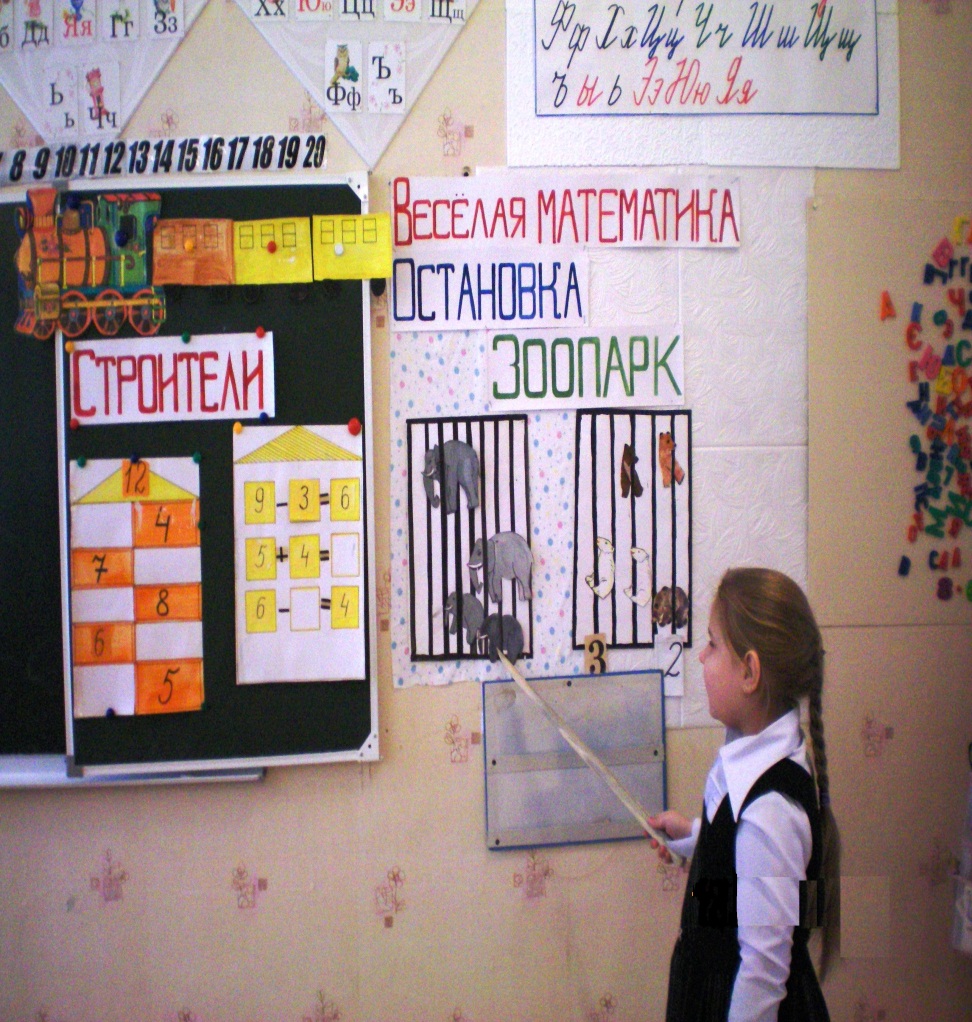 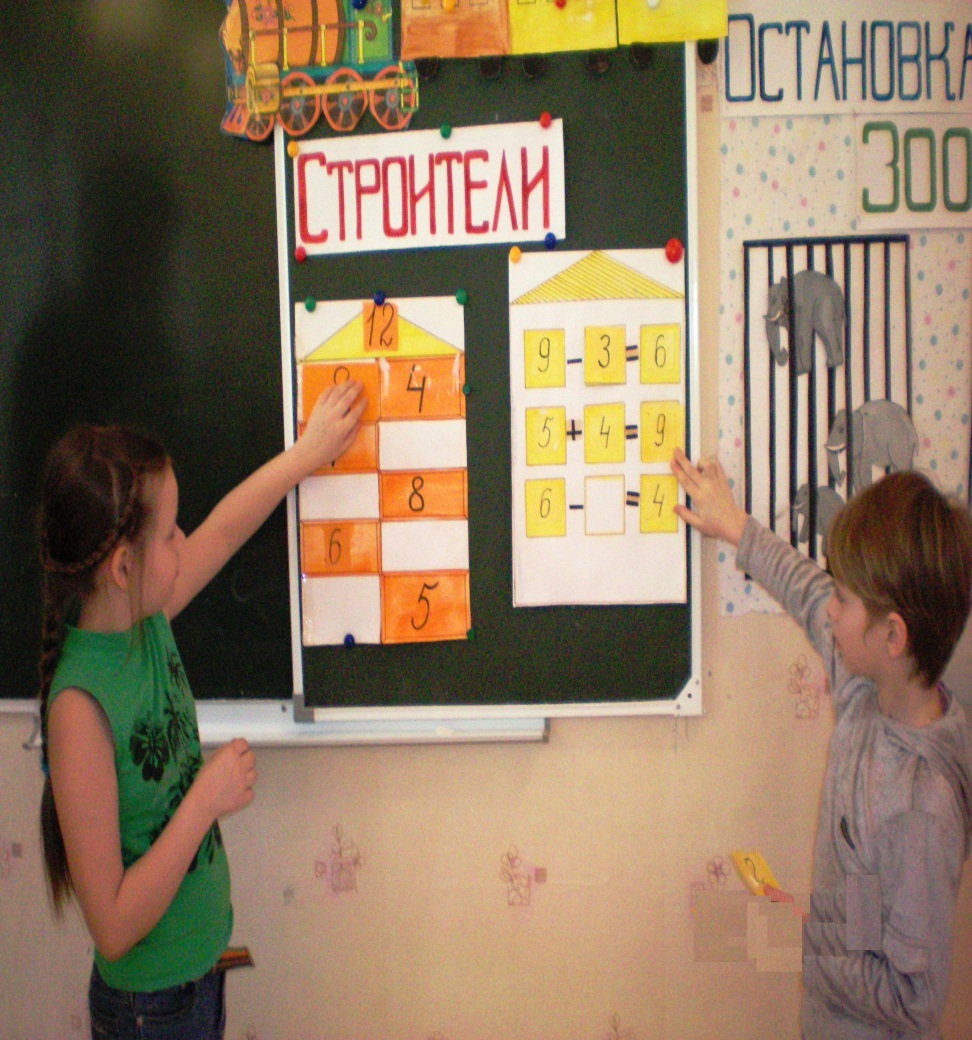 Урок математики : «Путешествие по стране математики». 2 класс.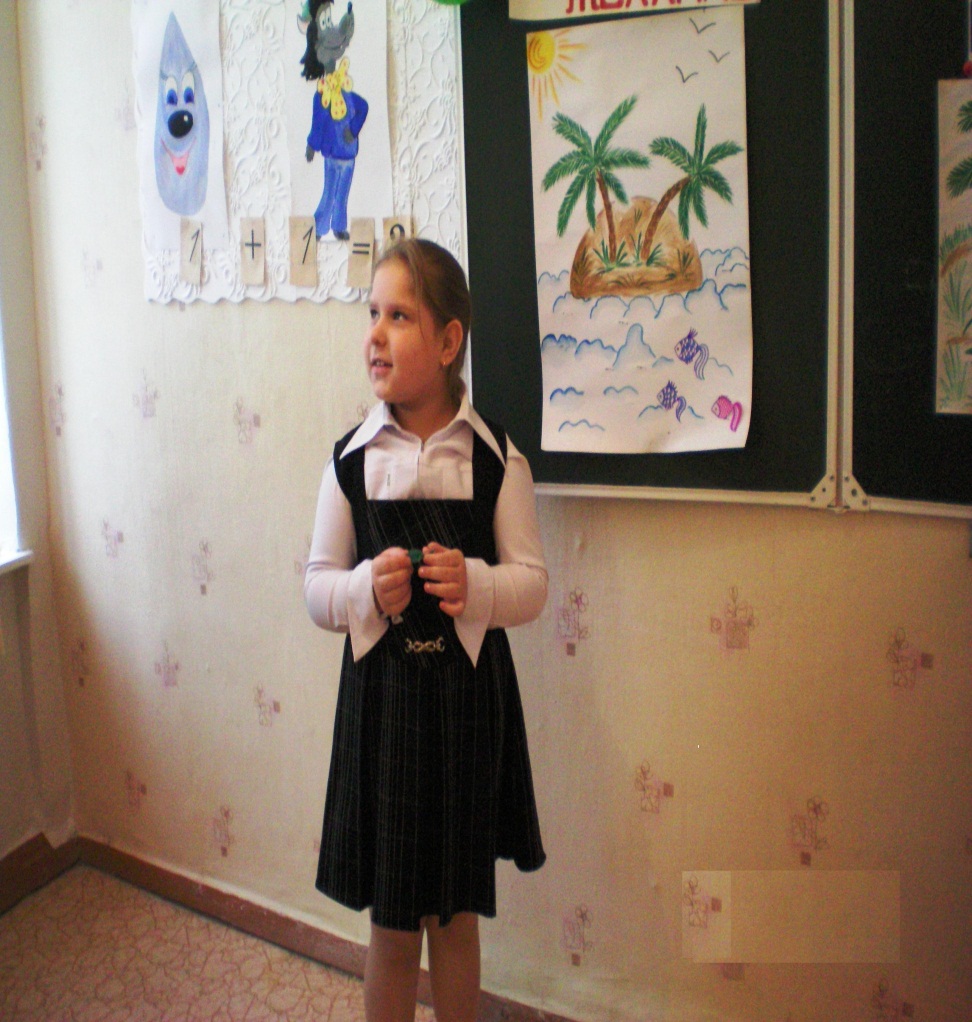 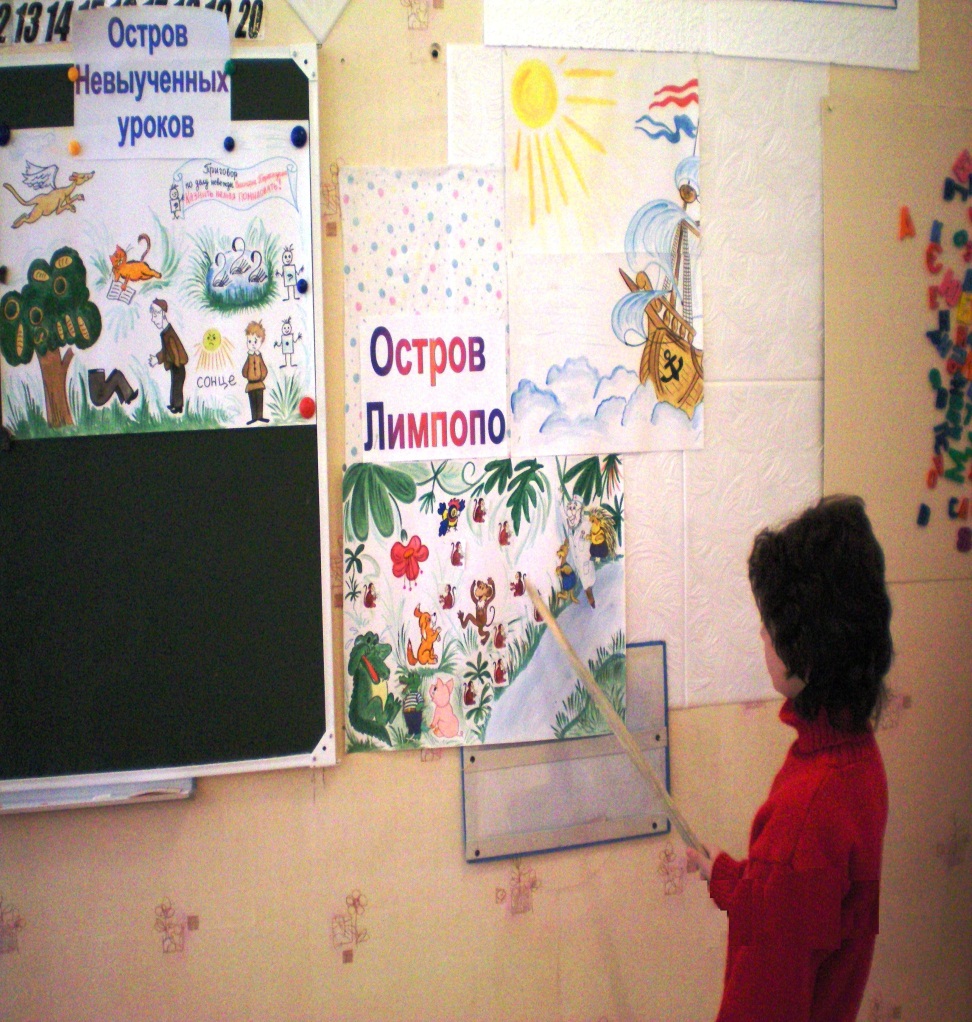 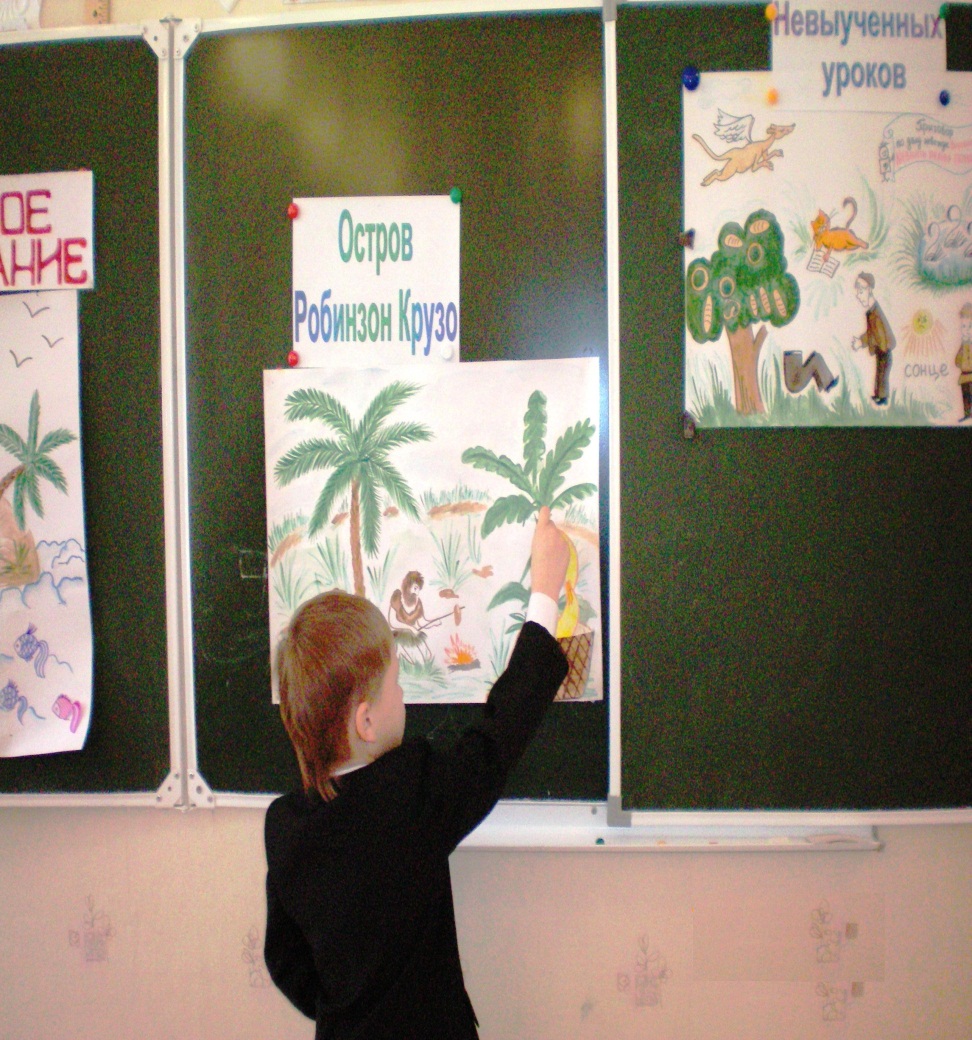 